代县宝旺球团厂竖炉脱硫除尘脱硝超低排放技术改造项目一、项目名称：代县宝旺球团厂竖炉脱硫除尘脱硝超低排放技术改造项目二、申报单位：代县宝旺球团厂三、申报单位简况代县宝旺球团厂成立于2016年11月18日，公司类型为个人独资企业。经营范围：生产、销售球团，年产能20万吨。四、项目概况(一)项目内容1、 为相应国家超低排放标准，我厂进行超低排放设备改造，在保持原产能不变的前提下达到国家超低排放标准。2、项目建设内容及规模:一，在原有基础上进行改建，二，1增加点位除尘一台，规格1600；2、增加脱硫副塔一座；3、改造除尘设备由1200增加为3600；4、改造多管除尘；5、拆除原有变压器，新增1000KVA变压器一台。630KVA变压器一台。(二)项目投资估算(万元) :总投资650万元，均为企业自筹。(三)项目配套条件(场地、道路、水、电、气、通讯及其它配套设施)(四)项目市场预测及效益分析五、项目进展情况（一）政策:是否符合国家、产业政策及山西省产业规划;（符合）(二)核准(备案) :是否申报，是否核准或备案:（已备案））(三)土地、环保:是否符合国家土地政策及及环保规定，是否经相关国土部门及环保部门初审认可:非农业项目选址具否经国土、环保、城建规划等部门初审同意。(四)项目可行性研究报告及项目建议书(五)项目前期进展情况六、拟引资方式(独资)七、招商方向: (资金、 人才、技术)八、申报单位联系方式地址:山西省代县上磨坊乡十里铺村联系人：徐润邦附加三张图片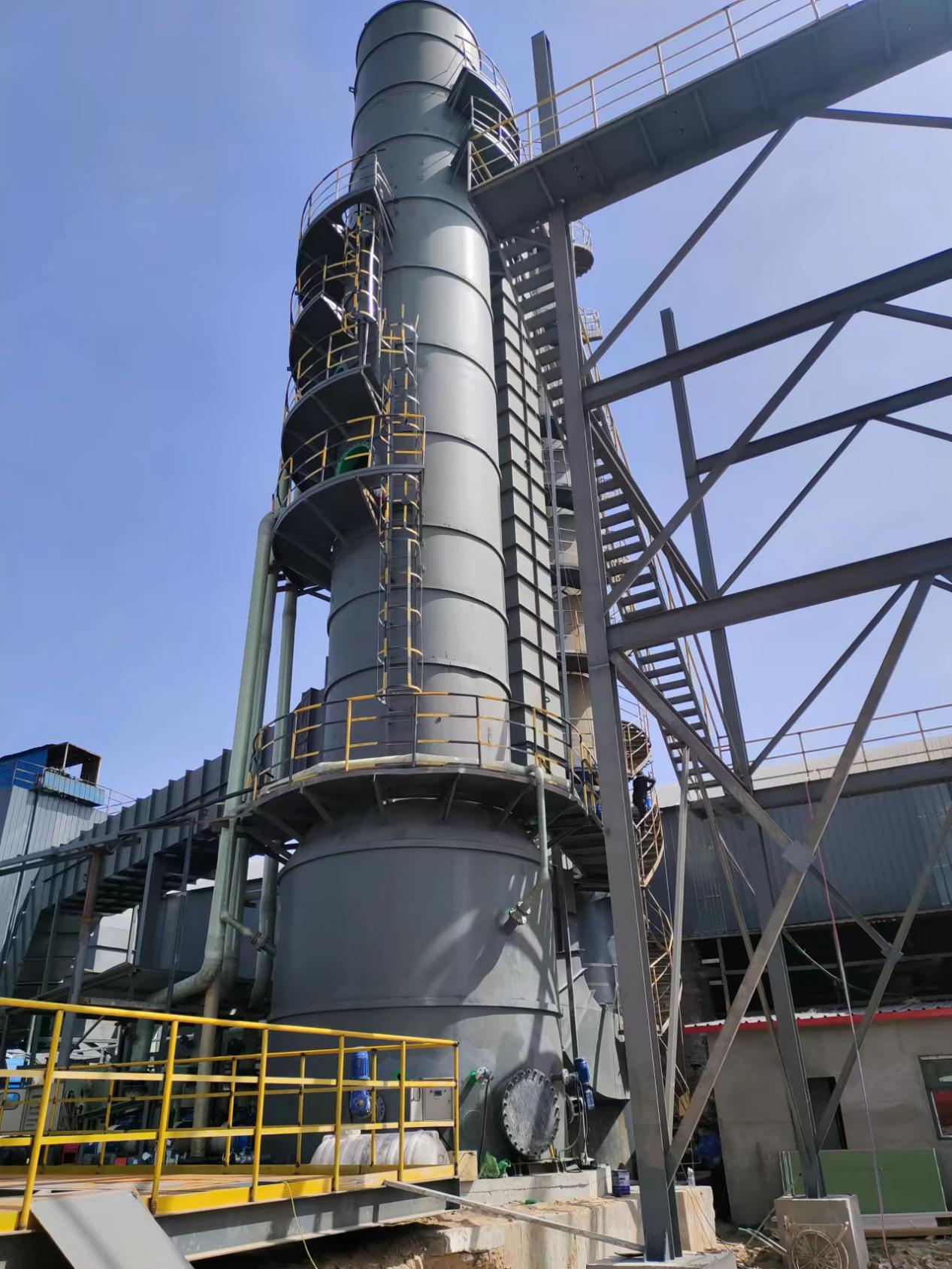 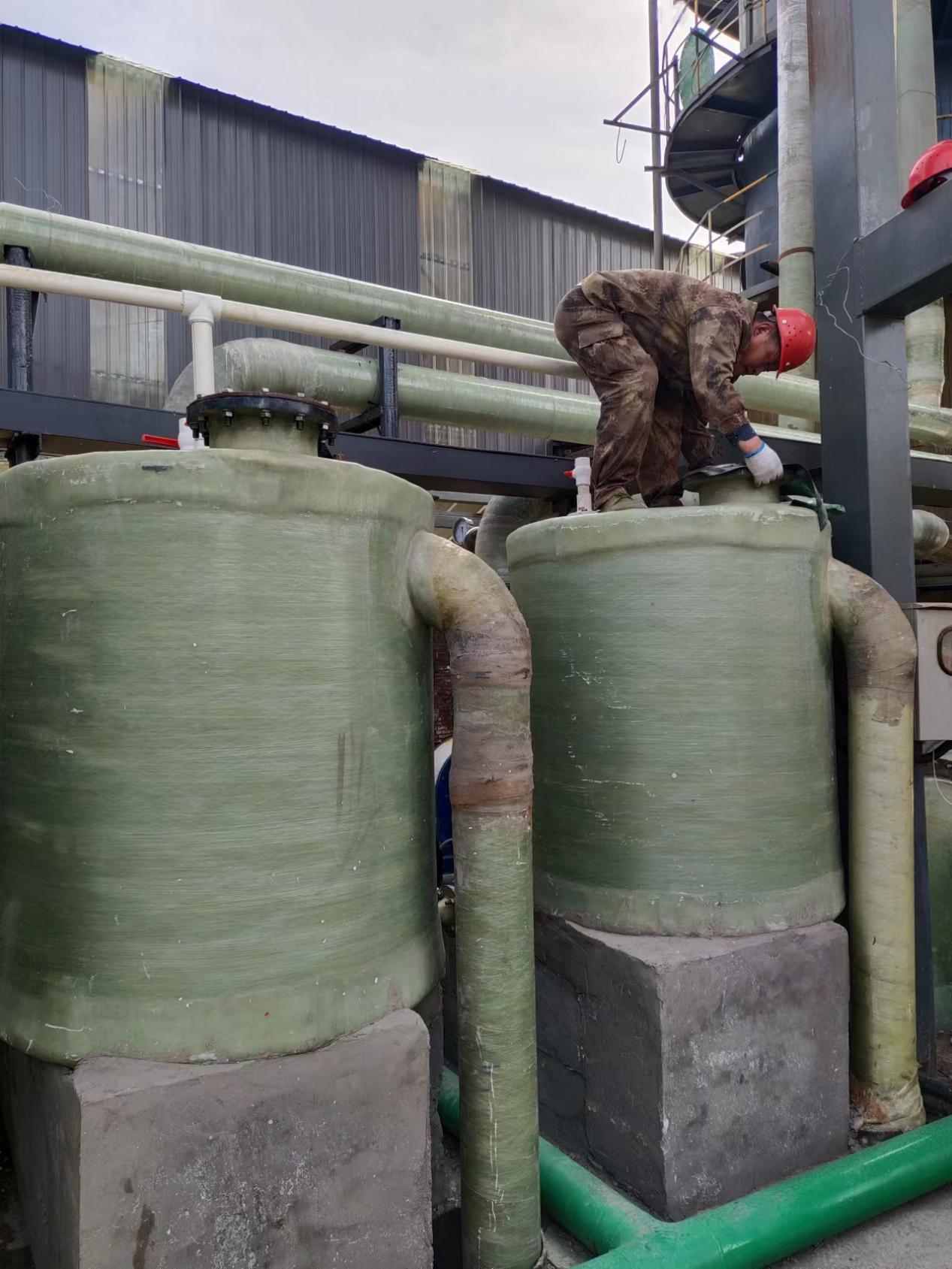 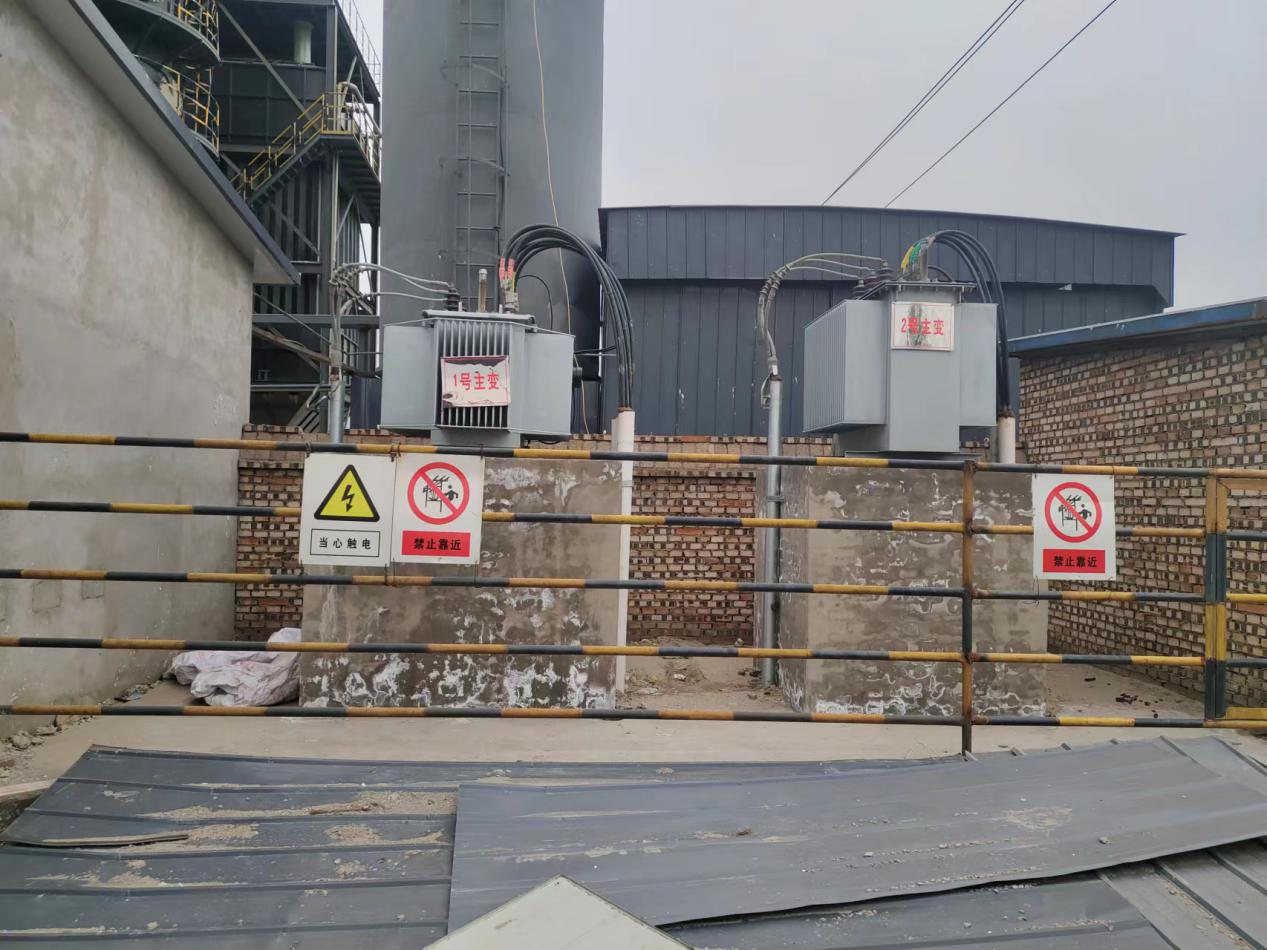 